________________________________________________________________________________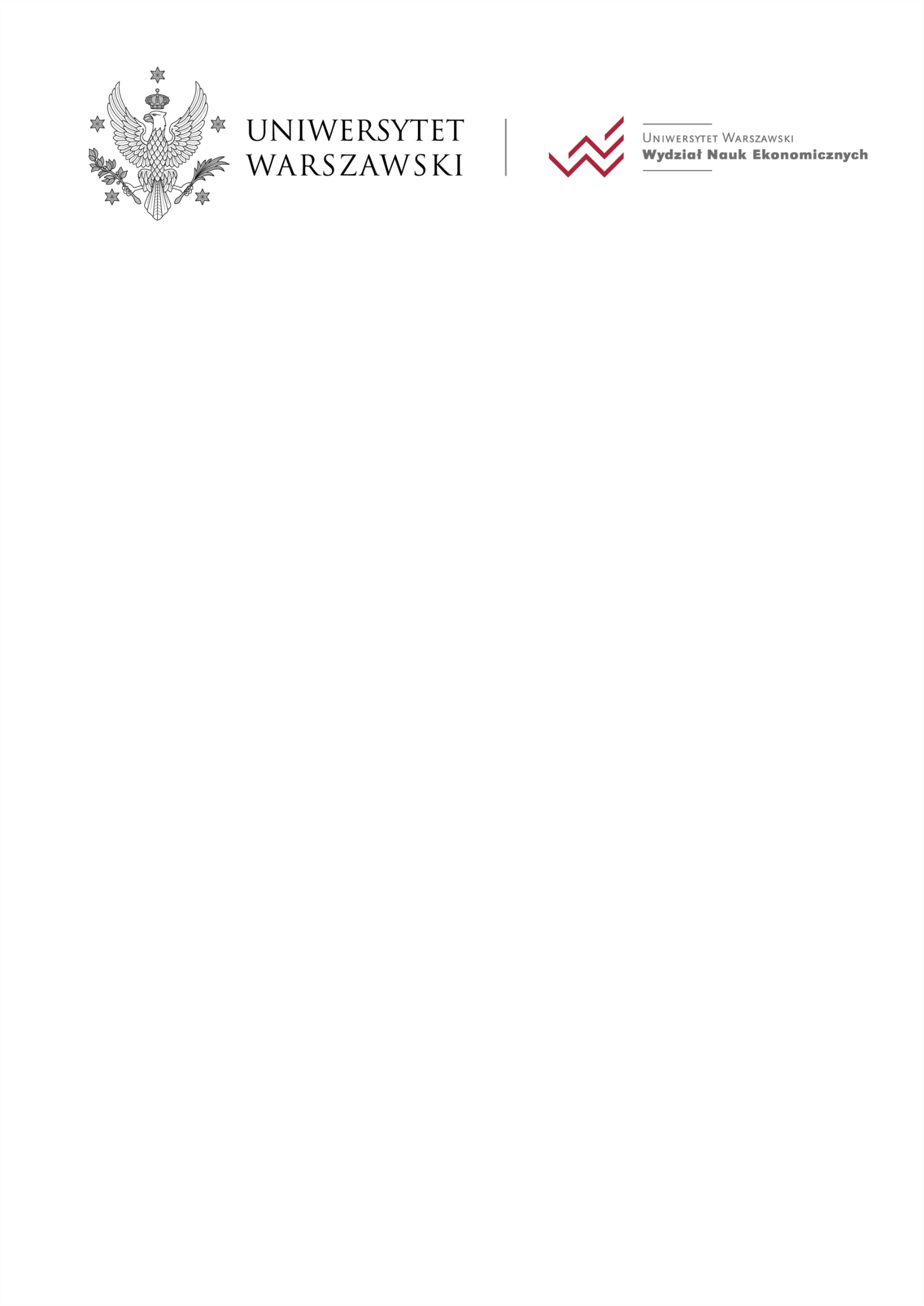 ……………………………………….…                                            Warszawa, dnia……..20…r.      Imię i nazwisko studenta, nr albumuSPRAWOZDANIE Z PRZEBIEGU PRAKTYKINazwa i adres firmy/instytucji (organizatora praktyki)……………………………..……………………………………………………………………………………………………………………...………………………………………………………………………………………………………...Forma praktyki – podkreśl właściwe (standardowa praktyka, zatrudnienie na podstawie umowy cywilno-prawnej, zatrudnienie na podstawie umowy o pracę, własna działalność gospodarcza, inne – wskaż jakie) ……………………….………………………………….…… ………………………………………………………………………………………………….……..Krótka charakterystyka firmy/instytucji (forma prawna, branża, zakres działalności, wielkość mierzona zatrudnieniem itp.)…………………………………………………………….………....………………………………………………………………………………………………………...………………………………………………………………………………………………………...………………………………………………………………………………………………………...………………………………………………………………………………………………………...………………………………………………………………………………………………………...Jakie umiejętności nabyłeś w trakcie praktyki/zatrudnienia (czego się nauczyłeś?)…………………………………………………………………………………..……………………………………………………………………………………………………….………..……………………………………………………………………………………………….………..………………………………………………………………………………………………………...………………………………………………………………………………………………………...…………………………………………………………………………………………….…………..…………………………………………………………………………………………….…………..…………………………………………………………………………………………….…………..Jakie kompetencje zdobyte podczas studiów zastosowałeś/rozszerzyłeś podczas praktyki? ........…………………………………………………………………………………………….….....………………………………………………………………………………………………………...………………………………………………………………………………………………………...………………………………………………………………………………………………………...………………………………………………………………………………………………………...…………………………………………………………………………………….…………………..Jak oceniasz stopień realizacji przez Ciebie zakładanych dla praktyki efektów kształcenia?………………………………………………………………………………………………………...………………………………………………………………………………………………………...………………………………………………………………………………………………………...………………………………………………………………………………………………………...Jak oceniasz stosunek firmy/instytucji do praktykantów? Czy poleciłbyś tę firmę/instytucję innym praktykantom i dlaczego? …………………………………………………………....……...............................................................................................................................................………………………………………………………………………………………………………...………………………………………………………………………………………………………...………………………………………………………………………………………………………...……………………………………                                                                                                           Podpis studenta 